Exposição da prefeitura Projeto CORES: Educação Intanfil – 17-11-2023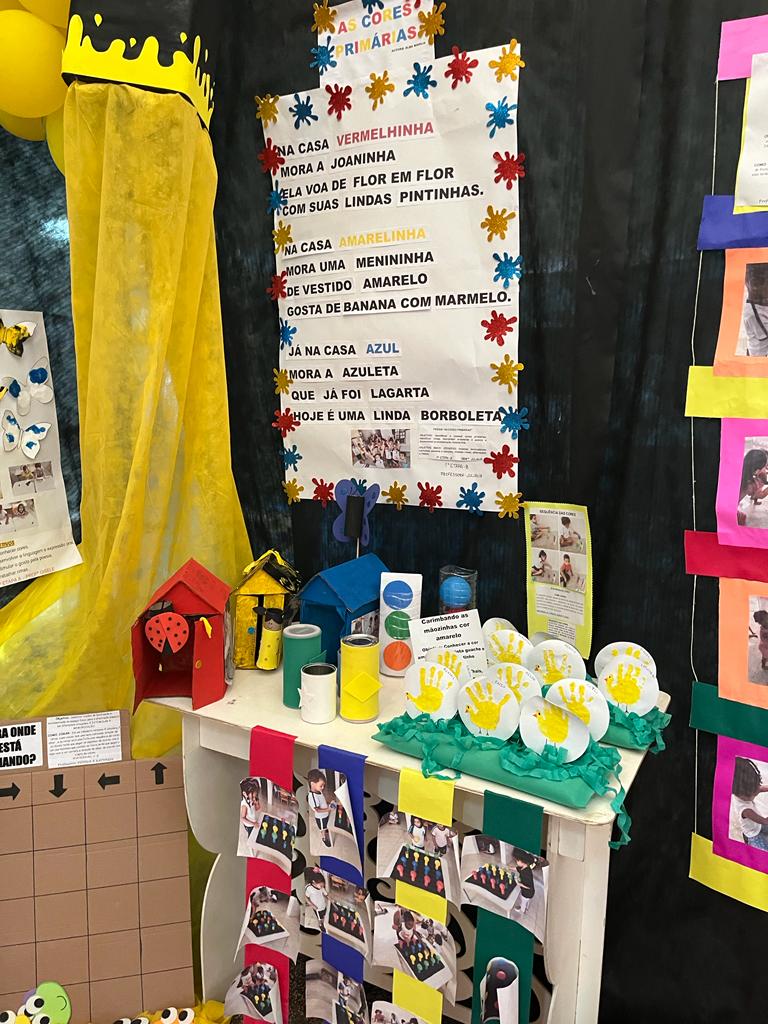 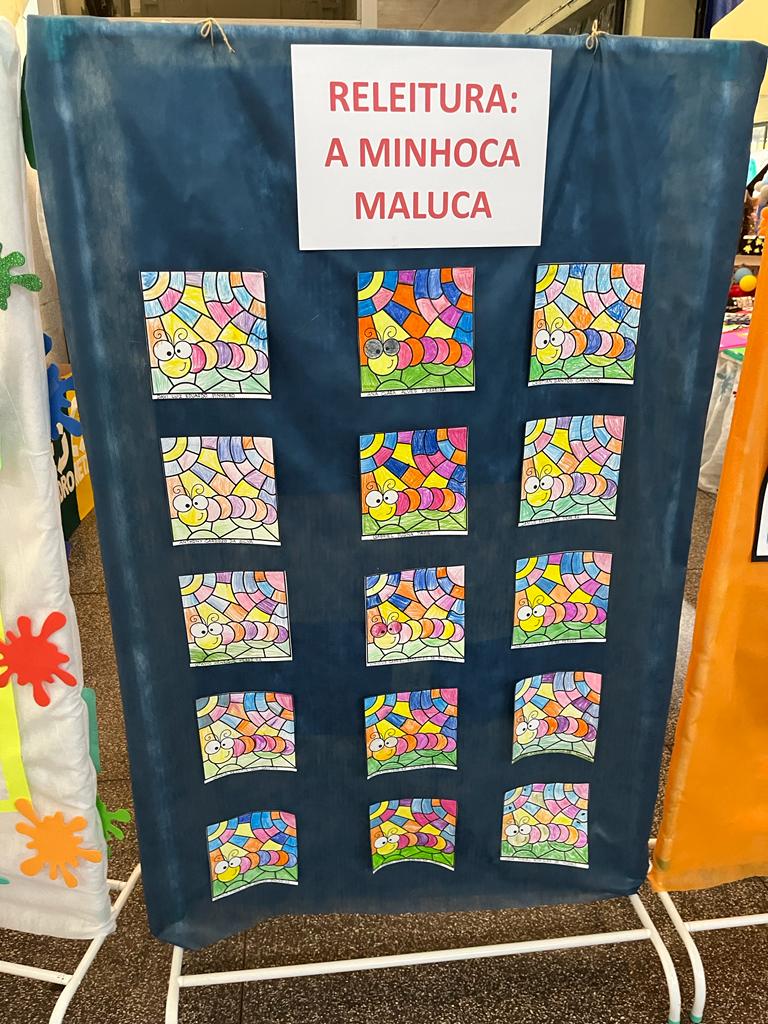 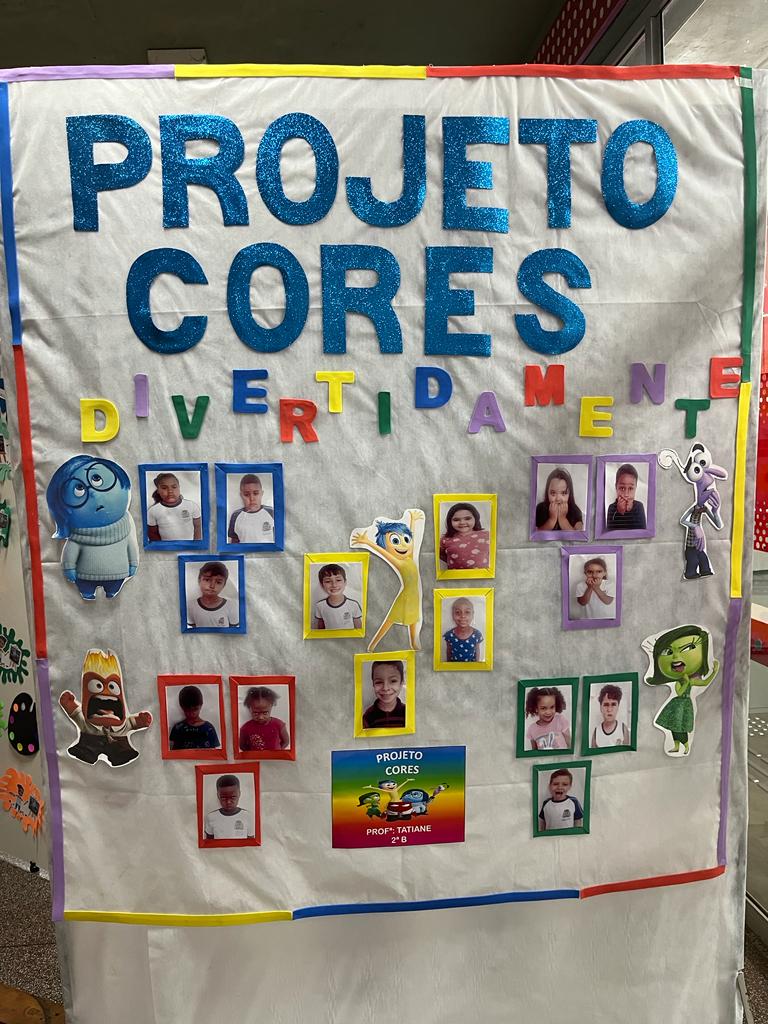 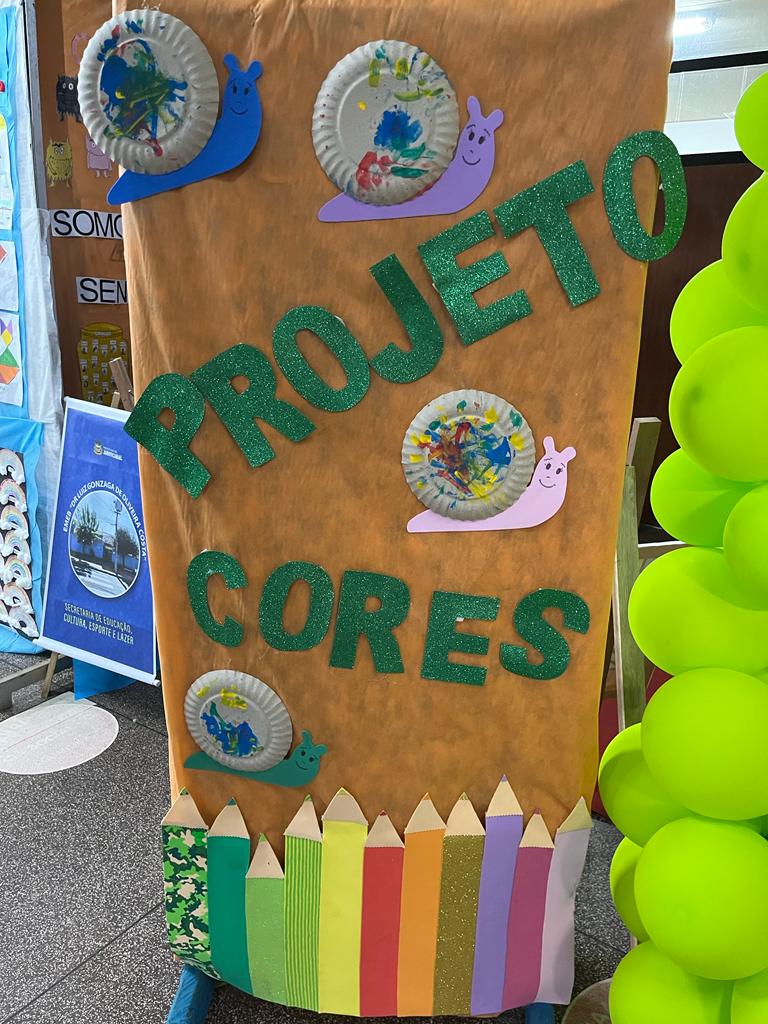 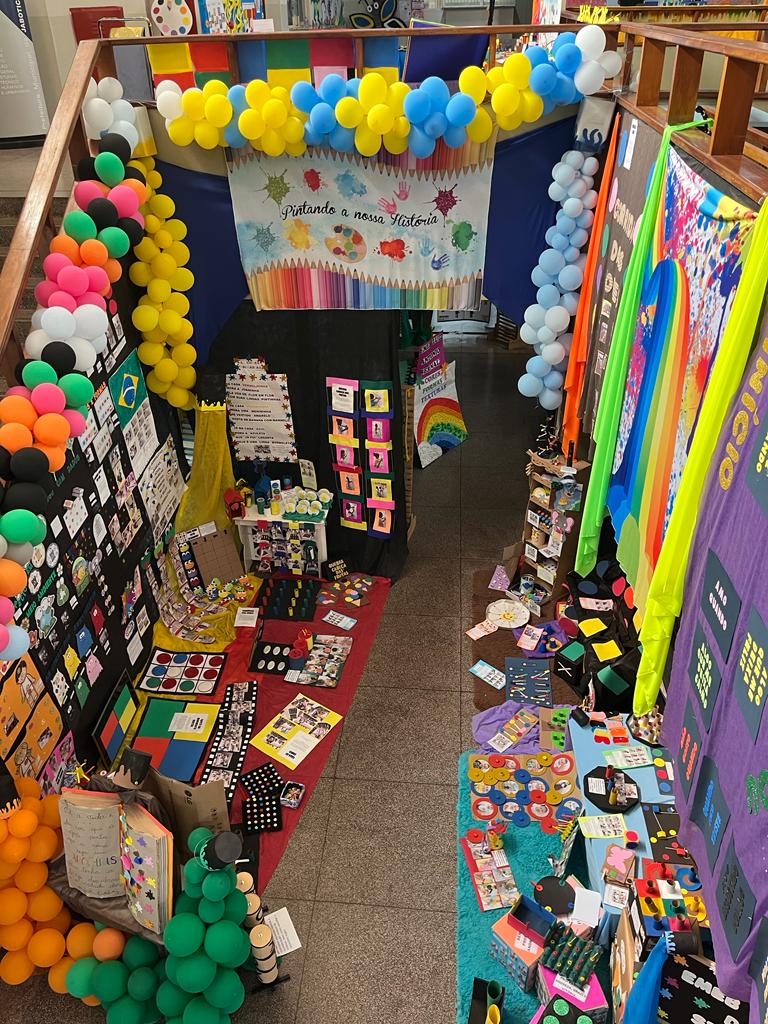 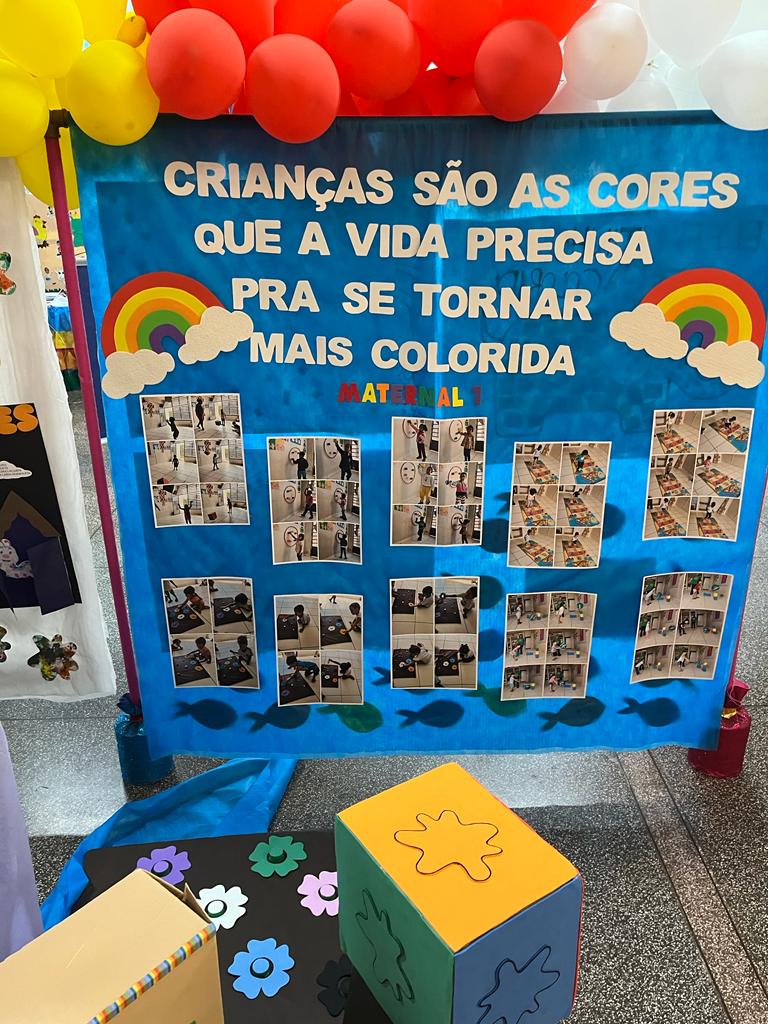 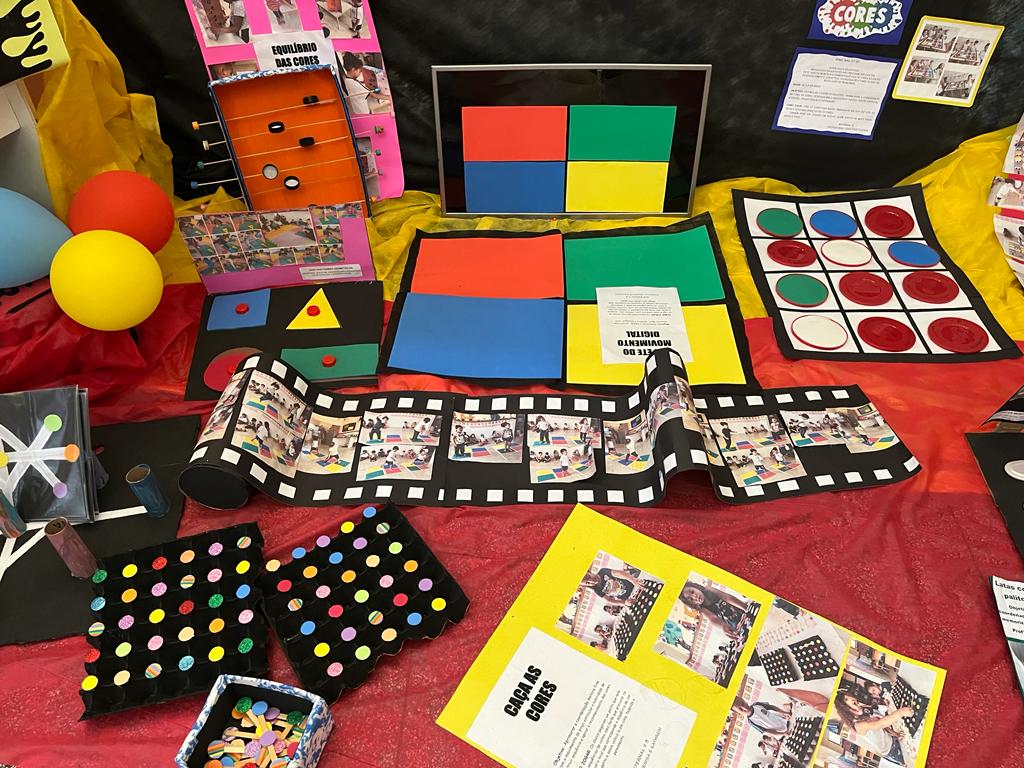 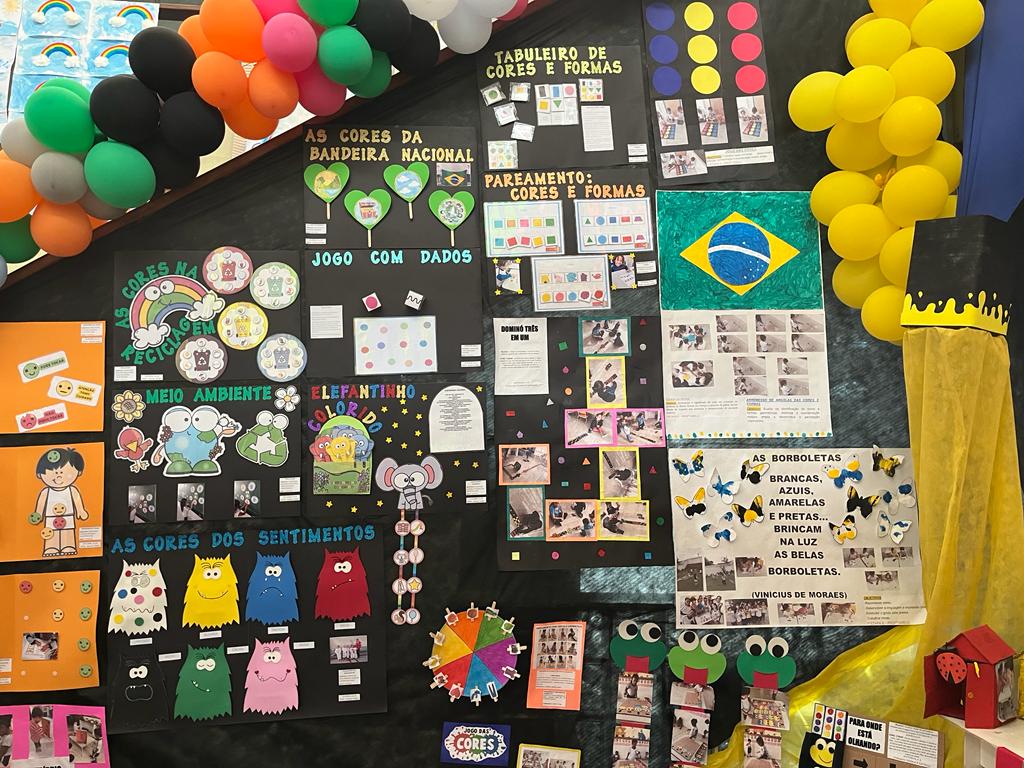 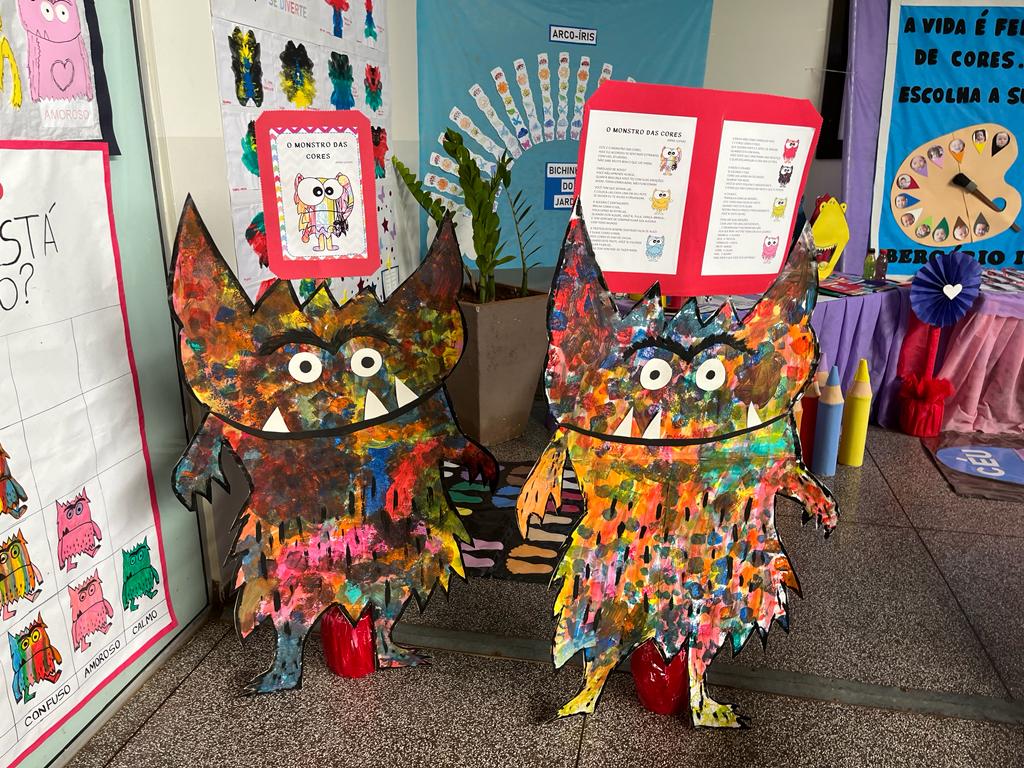 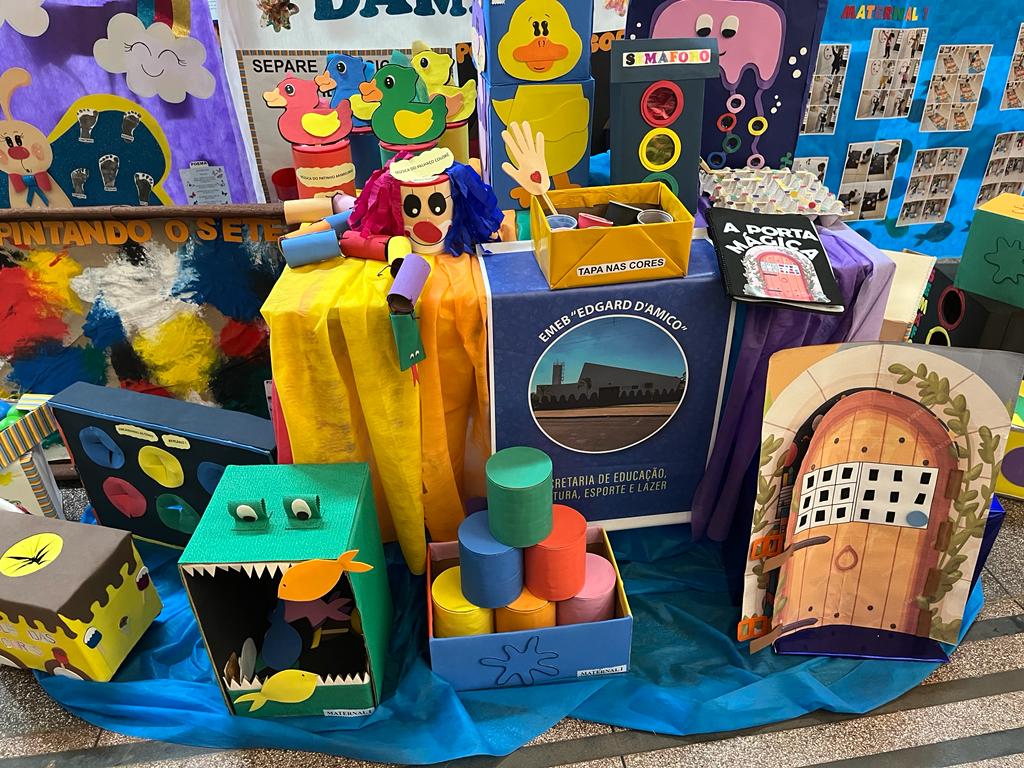 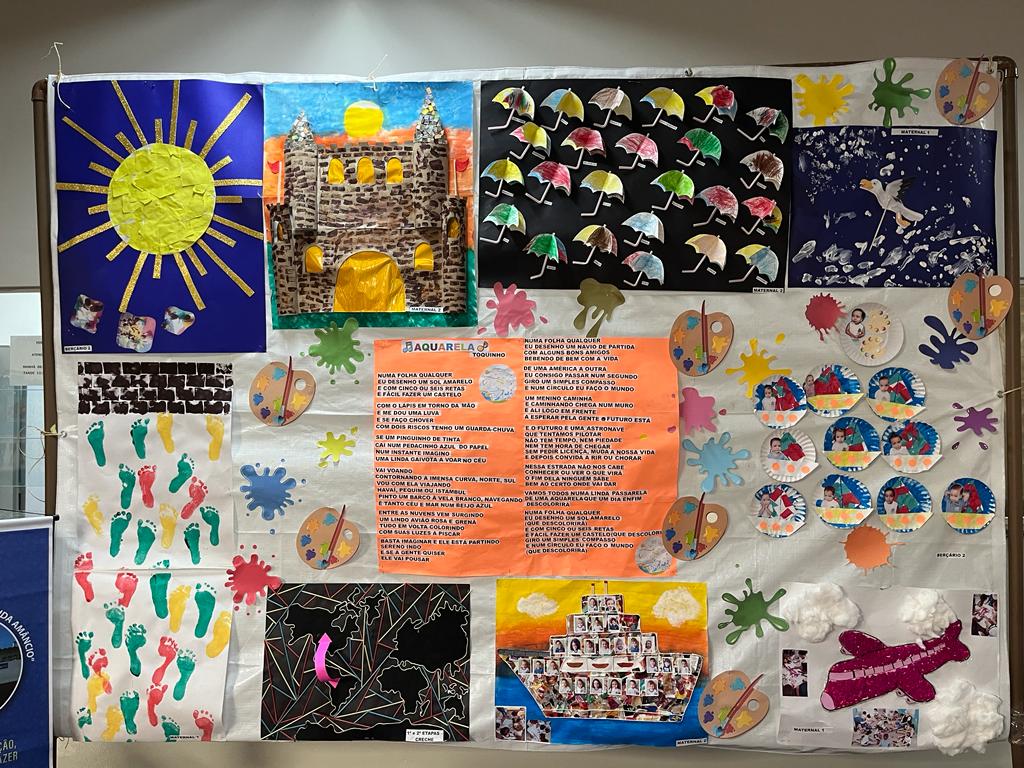 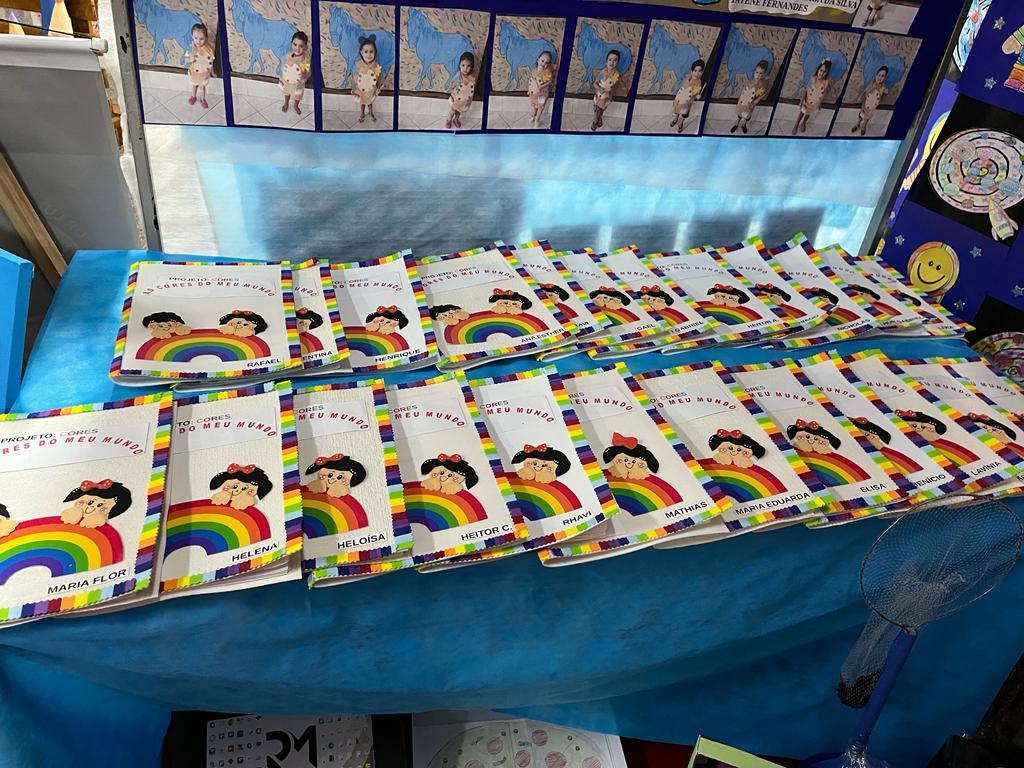 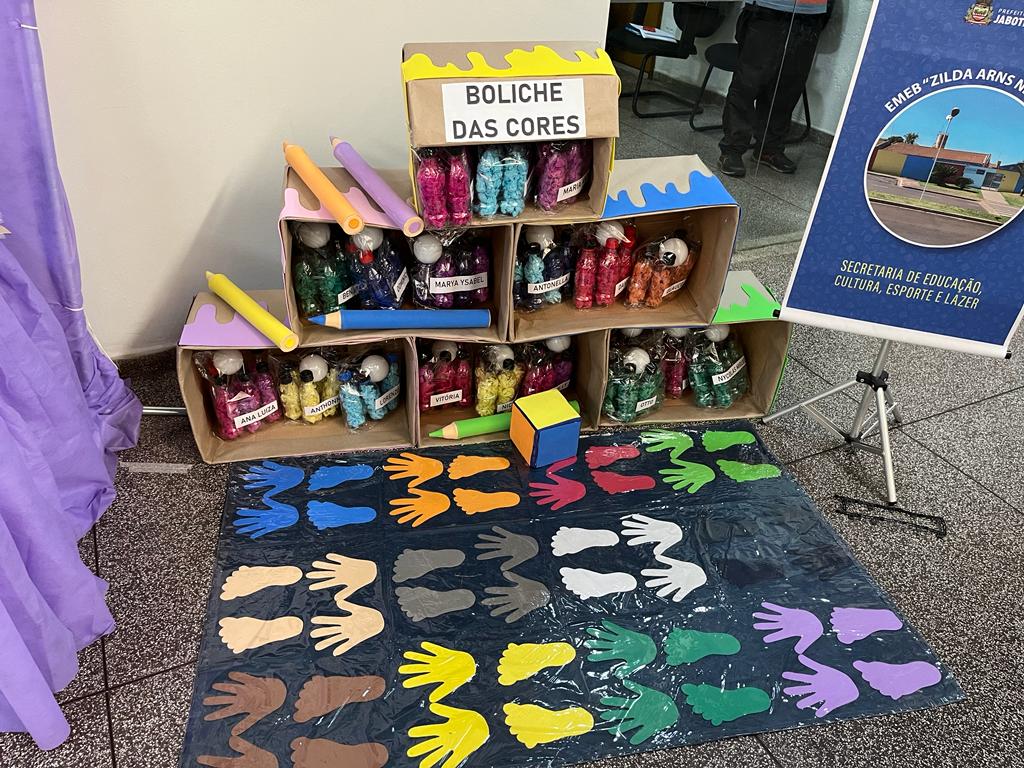 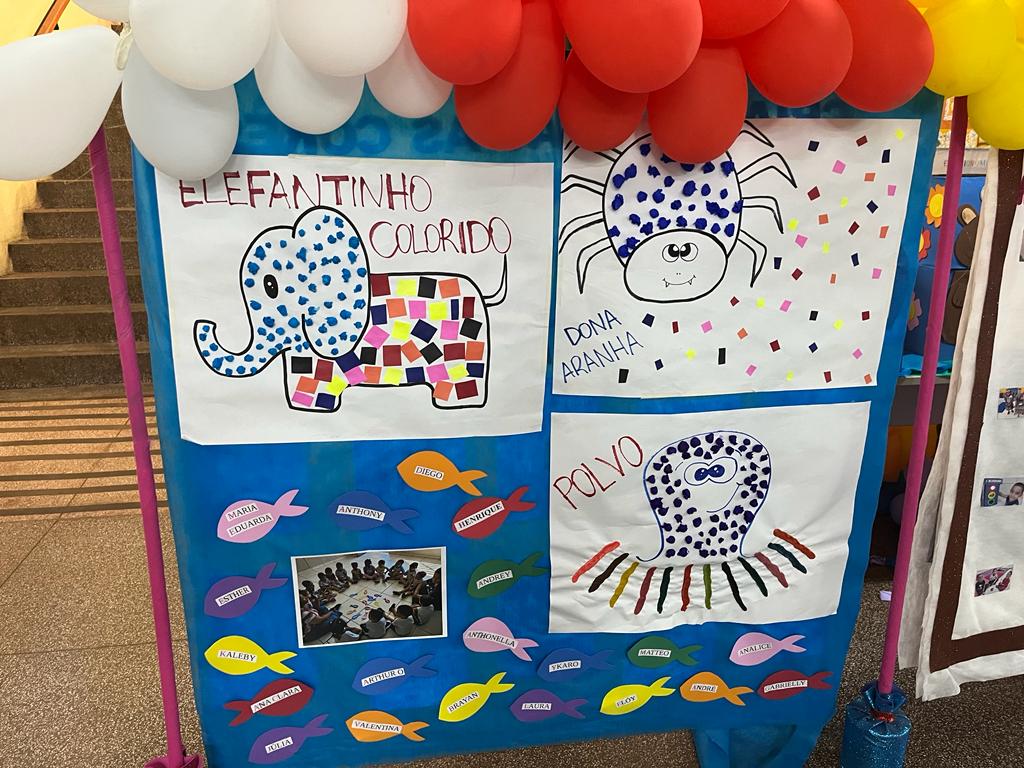 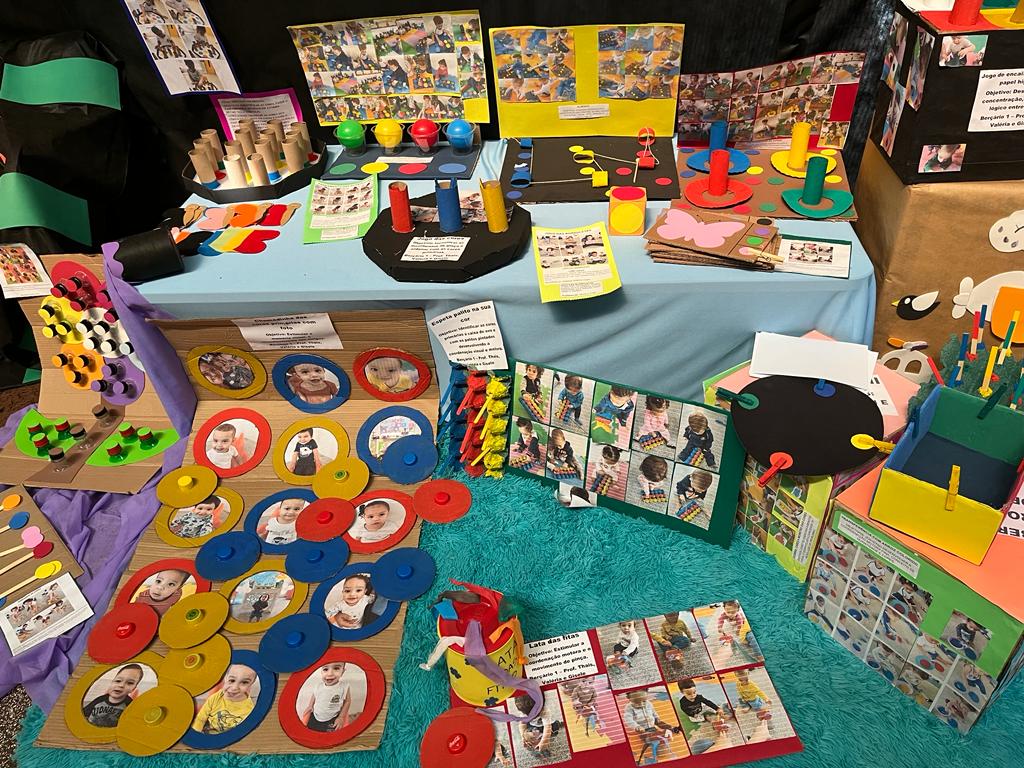 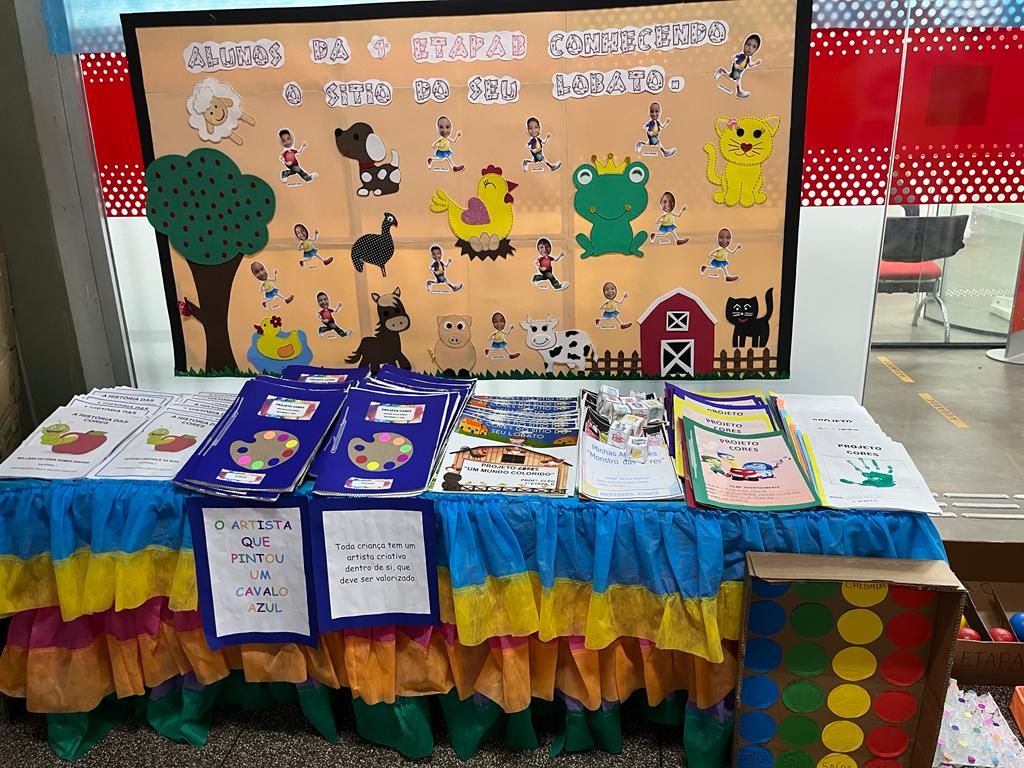 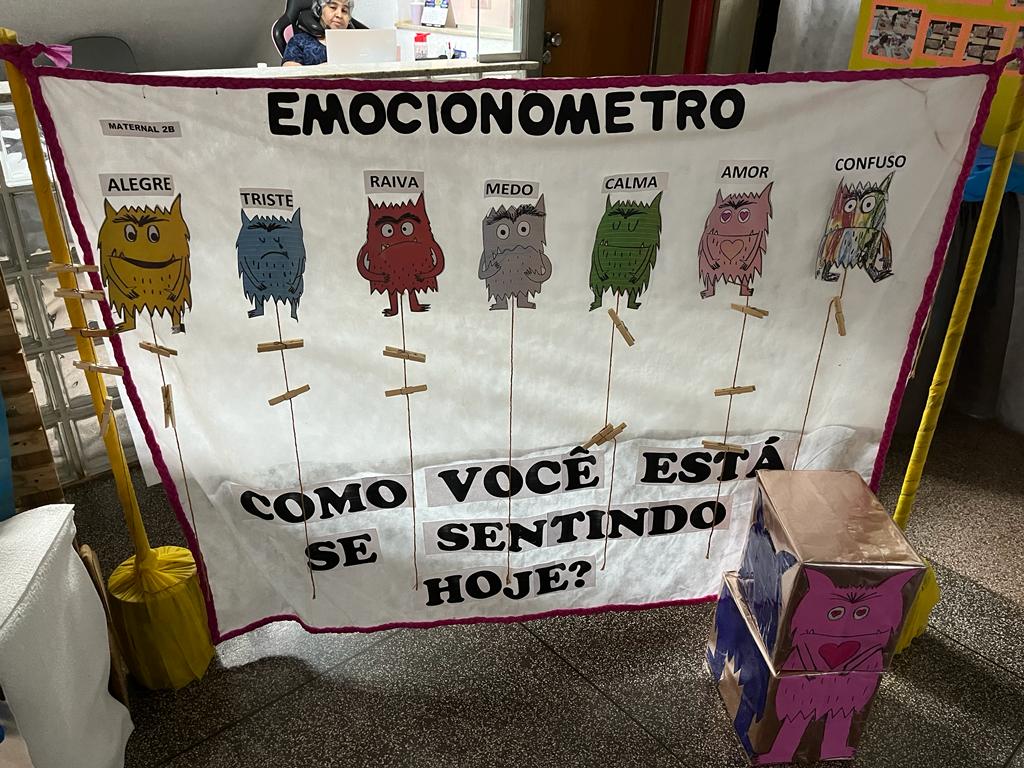 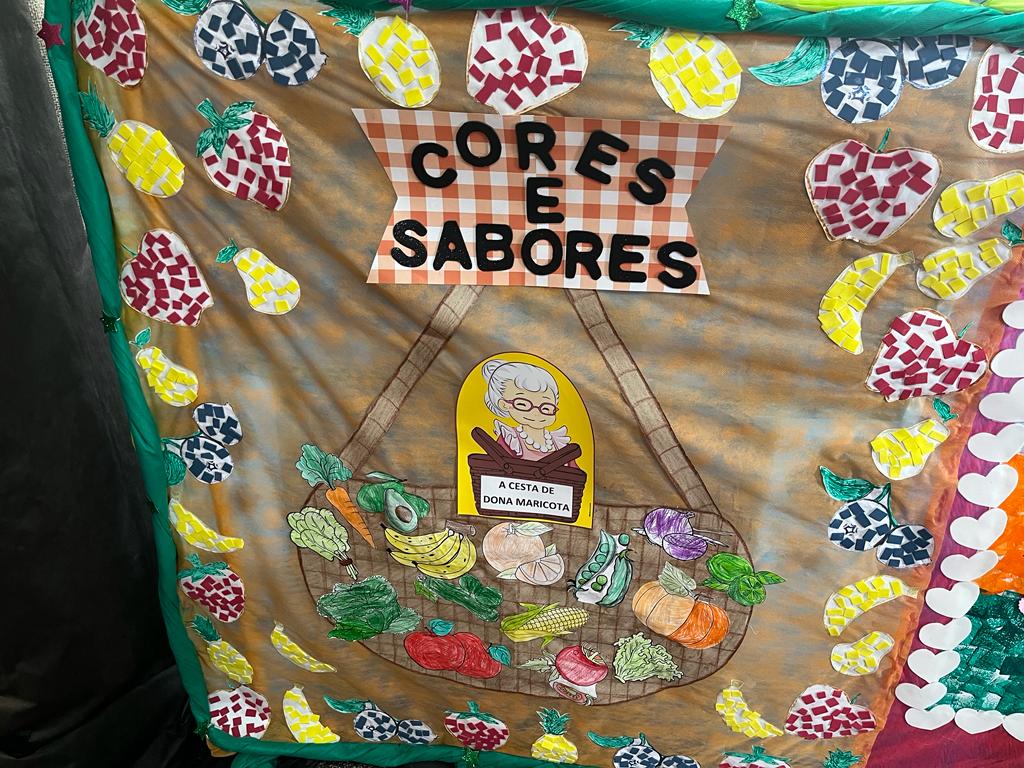 